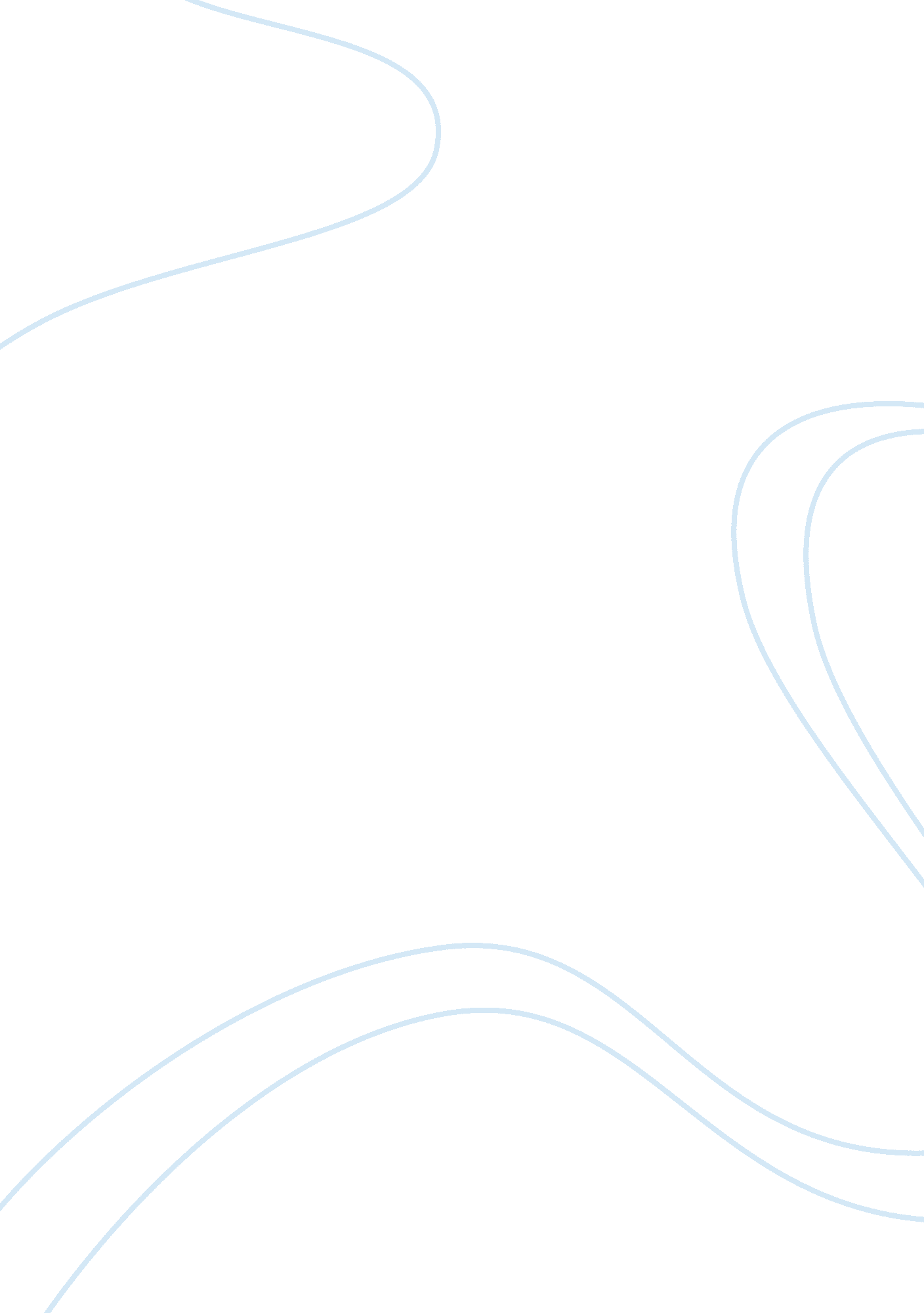 Big fish in small pondLaw, Criminology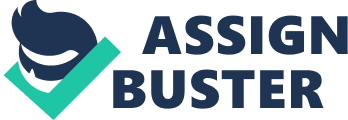 Introduction They say that it is always better to be a small fish in a big pond than being a big fish in a small pond. While this brief discourse is certainly not on the topic of either fishing or ponds, it is similar in the way that the experiences of being somebody in an unknown town and being a “ nobody” in a big town mirror this proverb. While there certainly are many advantages to living in a small town, the question that begs to be asked is whether or not these advantages far outweigh those of living in a big city. Further, living in a small town means that one is residing in a relatively small community and that the people manifest a certain familiarity that goes beyond normal conversations. The town grocer or shopkeeper may remember one’s name and the local physicians may actually even know one’s entire medical history. The crime rate is much lower than a big city and it is safer to take walks at night without worrying about getting mugged. Yet, can one say that life has truly been lived and experienced based on the happenings in a small town? There is so much that the world has to offer and only a small part of that can be experienced in any small town (Steves, 2007). Analysis In cases as that aforementioned, one may take to imagine the delight of those who reside in Istanbul, Turkey—fine and simple—yet possess all the wonders a certain place would ever possess. Churches, mosques, palaces, dashing synagogues, castles and towers are few of the land marks which connote the ideal definition of Istanbul—a big city rich with “ big” entities. Being Turkey’s most populous city, and considerably the center of economics andculturefor that instance, the rise of crime rate would be inevitable to contain, hence, this connotation is admirably contained by this big city, compared to that which seemingly occur in other “ small towns” such as the increasing crime rate in Tijuana, Mexico—the inhabitants under such jurisdiction itself are paving their way on the streets for the “ plague of the society” to be expunged, for that instance. What tends to be the predicament of the case falls basically on the fact that there will always be challenges living in a ‘ big’ city—although there appears to be an excitement and a favorable delight offered in the arena of satisfaction—the challenge which serves as a pre-requisite to this extent lies on the premise that the “ larger the scope, the bigger the probability, the lesser the chance to catch the best fish. In a big city, there are numerous jobs offered, hence, there also exists numerous individuals who are as competent as you are—one may be the best in their respective small towns, but the competition in big towns far more serve as a bigger arena for the competition. Aside from that, unlike the possessions that a person may have in a small town, it is hard to achieve these things in the light of an urbanized vicinity—take for example a car bought in a small town may have been the “ funkiest” but in the larger arena of a big town, it only belongs to the standard toys for the big boys—the emotional belligerence is what swallows the individual by then—no satisfaction is attained. Conclusions and further remarks Living in a big city on the other hand presents far more challenges and rewards. Nobody has ever claimed that living in a big city is easy. It is fraught with dangers and opportunities but for those who are able to overcome the challenges and take advantage of the opportunities there lies a certain satisfaction that one can never derive from the experiences of living in a small town; the triumph in knowing that one has achieved something that has made one a better person (StudyAbroad. Com, 2002). The advantages of living in a big city have little to do with financial status or even material wealth. There is another factor that indeed matters and it is the knowledge that life has been lived fully—the knowledge that even though one never did become the big fish in the big city, one did become one tough fish after all. 